Artigo Publicado na Gazeta Mercantil de 3 de Fevereiro de 2000 - página 6UMA REFORMA DE R$ 3 MILHÕESConsiderado pela direção da Tok & Stok o projeto de loja mais bem sucedido do grupo, a filial da Marginal Pinheiros, será inaugurada oficialmente na próxima terça-feira, apesar de estar funcionando desde o final de dezembro. A loja passou por uma reforma geral, empreendimento que custou algo entre R$ 3 milhões a R$ 3,5 milhões, segundo Régis Dubrule, presidente da Tok & Stok.Após a reforma, a loja ficou com 5,5 mil metros quadrados de área, mantendo assim o posto de maior loja da rede no Brasil. Mas nem por isso é a que apresenta o maior fluxo de pessoas. Temos uma clientela bastante segmentada, talvez pela proximidade com a Zona Sul. Por causa disso, essa loja tem um movimento bem tranqüilo diz Marcos Costa, gerente de comunicações.Em média, circulam pela filial da Marginal Pinheiros 500 por dia. Aos sábados esse número sobe para 1500. Segundo Costa, somente em janeiro a loja começou a abrir aos domingos, por isso eles ainda não tem a contagem de público referente a esse dia.No entanto, segundo Dubrule, essa filial disputa passo a passo o maior faturamento do País (cifra que ele prefere não divulgar) com a filial do Casa Shopping (de 4 mil metros quadrados), na Barra da Tijuca.Uma das novidades pós-reforma é a torre de 26 metros de altura que ganhou um relógio de quatro faces. Dentro da loja, predominam o branco e o prata nos amplos corredores. Gôndolas apropriadas para cada tipo de produto e iluminação aconchegante, que evidencia a beleza e qualidade das peças, também caracterizam o novo layout do grupo que foi inaugurado com a loja do shopping D&D, aberta em 198.Com a reforma, a linha Office de produtos para escritório ganhou uma área de 800 metros quadrados. Outra reformulação foi feita no antigo espaço destinado a exposições que se transformou numa charmosa loja, Café Design, onde podem ser encontradas peças de design. Canetas, relógios e jóias assinados por Marina Shetikoff são algumas delas. Uma exposição do fotógrafo jaques Faung, com cenas urbanas de São Paulo, comemora a reabertura da loja.Serviço:Tok & Stok - avenida Eusébio Matoso, 1231 - tel 813-2800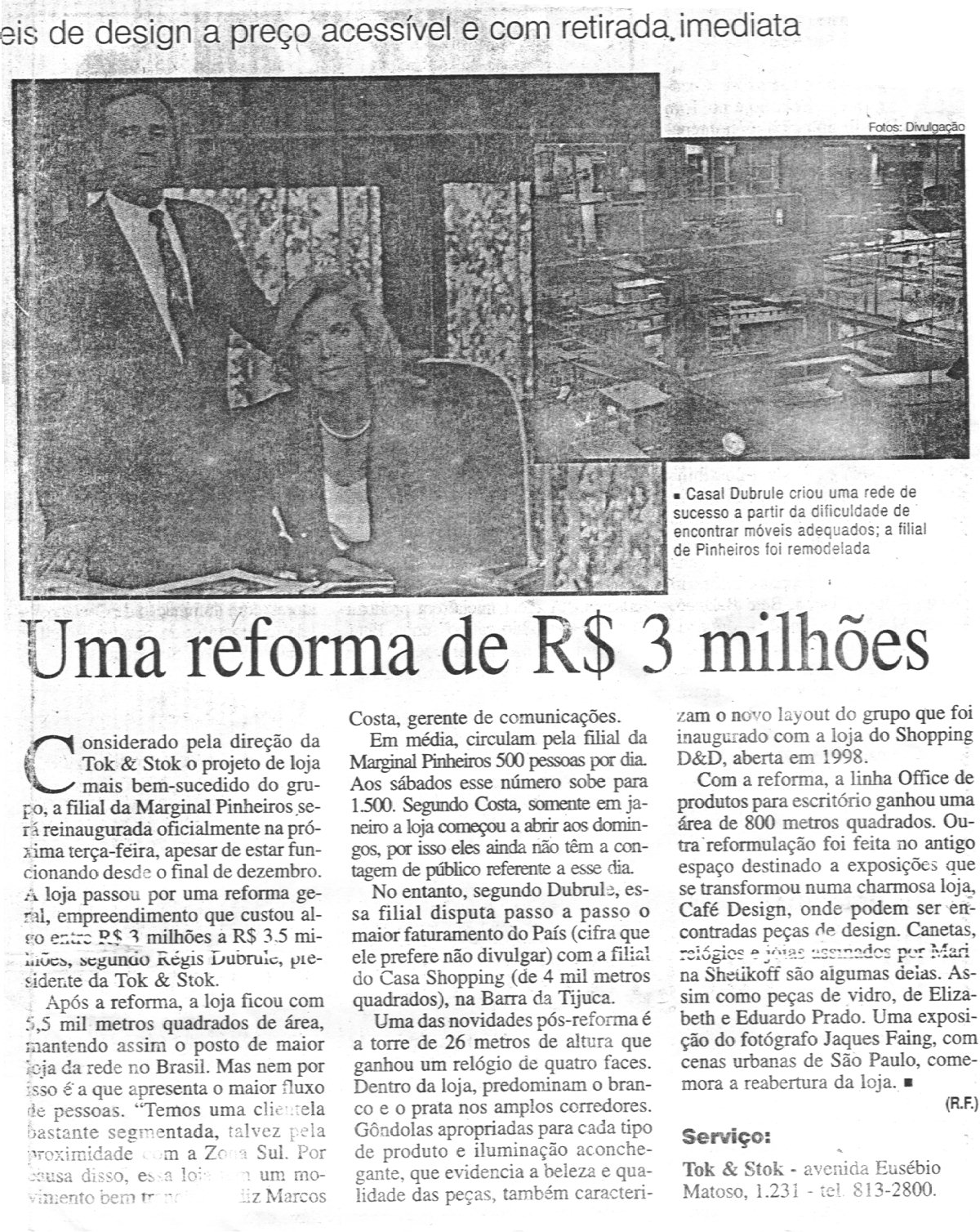 